 Weight-Loss Challenge 2017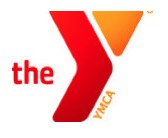 Tri-County YMCA of the Ozarks, REGISTRATION FORM(Please print legibly)- At Least 2 Members and up to 4 members Team Name: __________________________Team Members: (First & Last – Please print) 1.) Name:_______________________ Phone # __________________  2.) Name:_______________________ Phone # __________________3.) Name:_______________________ Phone # __________________4.) Name:_______________________ Phone # __________________Please mail or return completed form with entry fee (payable to “YMCA”) to:Tri-County YMCA of the Ozarks, Please write 2 goals you hope to achieve from participating in the 2017 Weight Loss challenge.	1.	2.Waiver (PLEASE READ; MUST BE SIGNED)
In consideration of your accepting this entry, I, the below signed, intending to be legally bound, for myself, my heirs, my executors and administrators, waive and release and any all rights and claims for damages I may have against the race, and sponsors and their representatives, successors and assigns for any and all injuries suffered by me in said event. I attest that I will participate in this event as a footrace, that I am physically fit and sufficiently trained for the completion of this event. Furthermore, I hereby grant full permission to use my name and likeliness, as well as any photographs and any record of this event in which I may appear for any legitimate purpose, including advertising and promotion.1. ) Print Name:___________________________Signature (parent or guardian, if under 18): _______________________        Date:   _________________2.) Print Name:___________________________Signature (parent or guardian, if under 18): _______________________        Date:   _________________If you are interested in a digital copy of our nutritional tips and guidelines please enter your email:EMAIL:_________________________________